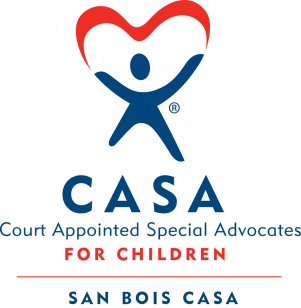 AGENDAMarch 24, 20224:00 p.m.InvocationCall to OrderRoll Call (Compliance with Open Meeting Act)Welcome and Introduction of GuestsDiscussion and Possible Action on February 17, 2022 Minutes Discussion and Possible Action on Financial Report for February 2022Discussion and Possible Action to Expand into Coal CountyDiscussion and Possible Action on 2021 AuditDiscussion and Possible Action on 990-EZ for 2020Discussion and Possible Action on Diversity Plan 2023-2025Executive Director’s Report – Credit Card (Jan. & Feb.)Fundraising – Chad YandellBusiness not known within 24 hours of this meetingAdjournmentNext scheduled meetingJune 16, 2022